  НАЦИОНАЛЬНАЯ ВАТЕРПОЛЬНАЯ АССОЦИАЦИЯ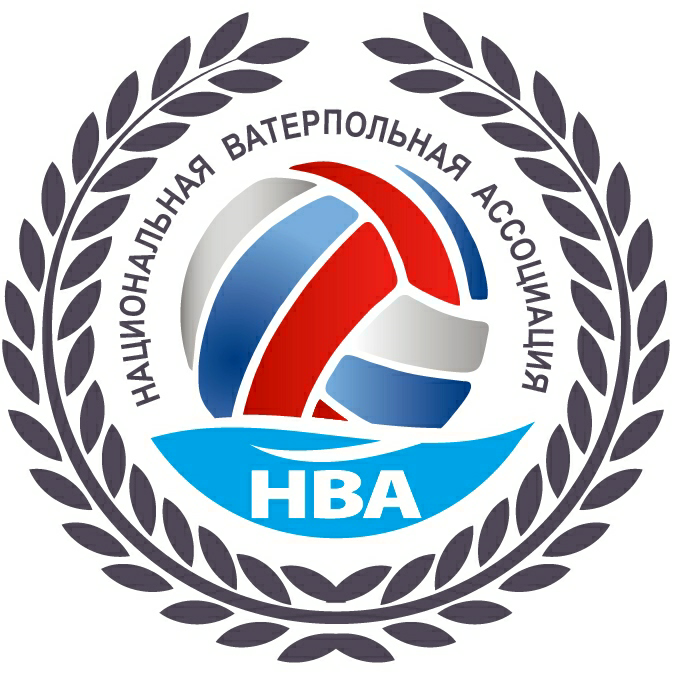       ЗАЯВКАРегулярный Чемпионат НВА 2021-22 гг. 1Дивизион                                                                  г. Москва.Название команды ____МГТУ им. Н. Э. Баумана________ /__Москва_____________/ Руководитель командыПодпись врача                                                                        ФИОСпортивное звание, разрядДата рожденияПодпись и печать врача (руководитель команды.№ п/пФИОСпортивное звание, разрядДата рожденияПодпись и печать врача (руководитель команды.ФИОСпортивное звание, разрядДата рожденияПодпись и печать врача (руководитель команды.1Фролов Богдан Александрович07.07.20052Бардин-Денисов Николай Ильи21.10.20063Петрович Вук12.11.20054Андрианов Кирилл Андреевич08.04.20055Кириллов Антон Павлович17.09.20056Матвеев Артем Александрович20.07.20057Норовяткин Алексей Анатольевич21.02.20068Бычков Семён Евгеньевич13.08.20059Фомин Артем Витальевич04.07.200510Айнуллин Никита Ренатович14.09.200511Красковский Сергей Борисович26.07.200412Коротков Никита Кириллович04.08.200413Грицына Вячеслав Павлович05.10.200414Баранов Егор Дмитриевич20.08.200315Гаркуша Алексей Васильевич31.07.200016Бабин Данила Павлович06.01.200317Курлюков Артём Александрович05.11.200318Ленточников Егор Валерьевич25.03.200219Исаков Александр Юрьевич15.06.200020Зубков Иван Сергеевич08.07.200121Чумаков Арсений Павлович16.05.200322Гараджаев Мухаммет07.08.199823Шарпе Николай Николаевич11.09.200124Бычков Фёдор Игоревич04.04.200425Ламзин Константин Сергеевич29.02.2000